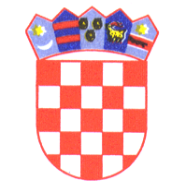 REPUBLIKA HRVATSKA   ISTARSKA ŽUPANIJA             GRAD BUZETPovjerenstvo za dodjelu stipendijaKLASA:602-01/18-01/14URBROJ: 2106/01-03-02-18-8Buzet, 30. listopada 2018.Temeljem članka 14. Pravilnika o stipendiranju učenika i studenata (“Službene novine Grada Buzeta”, broj 3/13., pročišćeni tekst, i 6/15), a sukladno čl. 4. st. 2. alineji 1. Zaključka Gradonačelnika o broju i visini mjesečnog iznosa stipendije za školsku 2018./2019. godinu („Službene novine Grada Buzeta“, broj 7/18), Povjerenstvo za dodjelu stipendija Grada Buzeta (KLASA: 602-01/17-01/43, URBROJ: 2106/01-03-01-17-1, od 25. listopada 2017. godine), na sjednici održanoj 30. listopada 2018. godine, donosi BODOVNU LISTU PRVENSTVA za dodjelu stipendije za  učenike koji se školuju izvan Grada Buzeta za sva četverogodišnja usmjerenja, izuzev gimnazijskih usmjerenja, za školsku godinu 2018./2019.PRAVO na stipendiju ostvarili su:NISU OSTVARILI PRAVO na stipendiju sljedeći učenici:	3. Učenici imaju pravo prigovora na utvrđenu Bodovnu listu prvenstva u                   roku od 8 dana od dana objave iste na Oglasnoj ploči Grada Buzeta i                Internet stranici Grada Buzeta, Gradonačelniku Grada Buzeta.								  PREDSJEDNIK                                                           POVJERENSTVA ZA DODJELU STIPENDIJA				                                             Igor Božić, v.r.Redbr.Ime i prezimeNaziv škole i upisan razredOpći uspjeh-prosjek ocjenaBroj bodova1. STEFAN JAKACGrađevinska tehnička škola Rijeka, arhitektonski tehničar IV. razred4,311002.KARLA JERMANIŠMedicinska škola u Rijeci, zdravstveno-laboratorijska tehničarka, I. razred4,86923.MARTA NEMARNIKMedicinska škola u Rijeci, dentalna tehničarka, I. razred4,87904.ELA VIVODASrednja škola "Vladimir Gortan"-Scuola Media Superiore "Vladimir Gortan"  Buje, HTT,II. razred4,00905. PETRA FABIJANČIĆMedicinska škola Rijeka, zdravstveno-laboratorijska tehničarka, I. razred4,69876.ALEKS GRAHSrednja škola "Vladimir Gortan"-Scuola Media Superiore "Vladimir Gortan"  Buje, HTT,III. razred4,07857.PATRICIA BLAŽEVIĆGrađevinska škola Rijeka, dizajner unutrašnje arhitekture, III. razred4,06858.KATJA JAKACEkonomska škola „Mije Mirkovića“ Rijeka, ekonomist, I. razred4,7181Red.br.Ime i prezimeNaziv škole i upisan razredOpći uspjeh-prosjek ocjenaBroj bodova1.VANESSA JAKACGlazbena škola Ivana Matetića Ronjgova Rijeka, I. razred4,60802.ANTONIA BUŽIĆSrednja škola "Vladimir Gortan"-Scuola Media Superiore "Vladimir Gortan"  Buje, HTT, II. razred4,21803.MONICA SCHERGATGimnazija i strukovna škola Jurja Dobrile Pazin, upravna referentica, IV. razred3,87804.MATIJA FABIJANČIĆGrađevinska tehnička škola Rijeka, građevinski tehničar, I. razred4,46775. KRISTINA MILIČIĆMedicinska škola u Rijeci, dentalna tehničarka, III. razred3,87756.FILIP BRŽENDAGospodarska škola Instituto Professionale Buje, elektrotehničar, III. razred3,53757.MARKO FLEGOSrednja škola „Vladimir Gortan“ Buje, HTT, II. razred3,85708.NIKA KRIVIČIĆMedicinska škola Pula, primalja-asisitentica, II. razred3,77709.ALESSIA SKUKANSrednja škola "Vladimir Gortan"-Scuola Media Superiore "Vladimir Gortan"  Buje, HTT, II. razred3,627010.KARLA GRBACSrednja škola "Vladimir Gortan"-Scuola Media Superiore "Vladimir Gortan"  Buje, HTT, I. razred4,206511.SIMONA VIVODAGrađevinska škola Rijeka, dizajner unutarnje arhitekture,I. razred4,006212.ANTONELLA SINČIĆSrednja škola "Vladimir Gortan"-Scuola Media Superiore "Vladimir Gortan"  Buje, HTT, I. razred3,935013. ALIDA ŠPANJOLEkonomska škola „Mije Mirkovića“ Rijeka, upravna referentica, I. razred3,925014. DŽENIS MILJKOVIĆTrgovačka i tekstilna škola u Rijeci, komercijalist, I. razred3,775015.EMINA MARKEŽIĆSrednja škola "Vladimir Gortan"-Scuola Media Superiore "Vladimir Gortan"  Buje, HTT, I. razred3,625016.KATRIN MRAKOVIĆŠkola suvremenog plesa Ane Maletić, IV. razred3,474017.NIKOLINA MEDVEDGimnazija i strukovna škola Jurja Dobrile Pazin, upravna referentica II. razred3,363518.MARCUS JOSIP ČUBRIĆZrakoplovna tehnička škola Rudolfa Perešina, zrakoplovni tehničar zim, III. razred3,133519.MATIJA ŽUGAJŠkola za primijenjenu umjetnost u Rijeci, I. razred3,1510